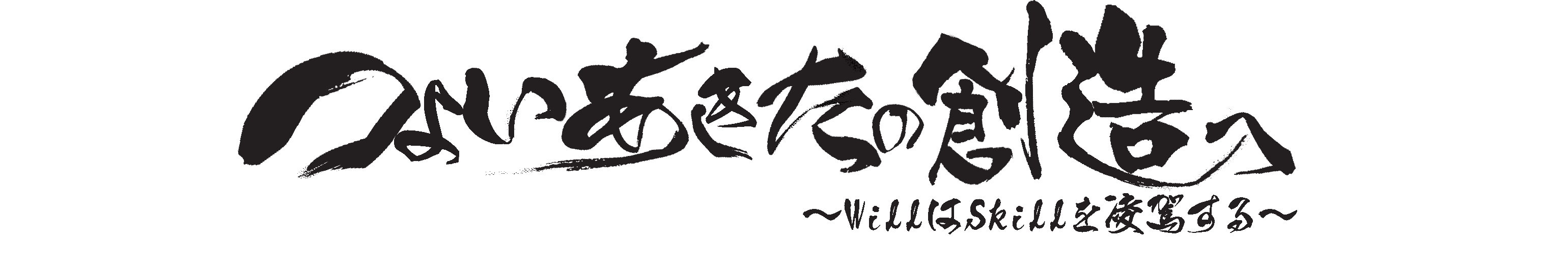 公益社団法人秋田青年会議所２０１４年度６月例会次第　　　　　　日　時　２０１４年６月１０日（火）１８：３０～場　所　にぎわい交流館AU　　　　展示ホール司　会　会員研修委員会　　　　　　　　委員長　浅利　太郎１．　開会２．　点鐘３．　ＪＣソング斉唱４．　ＪＣＩクリード唱和　　　　　　　　　　　　　　　　　　　　　　　宇佐美　洋介　君５．　ＪＣＩミッション唱和並びにＪＣＩビジョン唱和　　　　　　　　　　　大沼　一弘　君６．　ＪＣ宣言朗読並びに綱領唱和　　　　　　　　　　　　　　　　　　　　猿田　代利　君７．　東北ＪＣ宣言唱和　　　　　　　　　　　　　　　　　　　　　　　　　高貝　栄治　君８．　理事長挨拶　　　　　　　　　　　　　　　　　　　　　　　　　　　　　　田口理事長９．　会務報告　　　　　　　　　　　　　　　　　　　　　　　　　　　　　　菅原専務理事１０．会議・委員会報告１１．出向者報告１２．講師入場　　　　　　　　　　　　　　　　　　　　　　　　　　　　　　吉川副理事長１３．講師紹介　　　　　　　　　　　　　　　　　　　　　　　　　　　　　　　浅利委員長１４．講演１５．質疑・応答１６．謝辞　　　　　　　　　　　　　　　　　　　　　　　　　　　　　　　　　田口理事長１７．講師退場　　　　　　　　　　　　　　　　　　　　　　　　　　　　　　吉川副理事長１８．出席率発表　　　　　　　　　　　　　　　　　　　　　　　　　　　那波事務広報局長１８．監事講評　　　　　　　　　　　　　　　　　　　　　　　　　　　　　　　　渡辺監事１９．閉会２０．点鐘